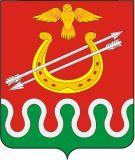 Администрация Боготольского районаКрасноярского краяПОСТАНОВЛЕНИЕг. Боготол« 07 » мая 2015 года								№ 262-пО внесении изменении в Постановление администрации Боготольского района от 10.03.2011 г. № 120-п «Об утверждении методических рекомендаций по расчету нормативных затрат на оказание муниципальными учреждениями Боготольского района муниципальных услуг, нормативных затрат на содержание имущества муниципальных учреждений Боготольского района, а также методических рекомендаций по формированию муниципальных заданий муниципальным учреждениям Боготольского района и контролю за их выполнением»В целях приведения в соответствие с действующим бюджетным законодательствомПОСТАНОВЛЯЮ:1. Абзац 1 пункта 1 раздела IV «Рекомендации по заполнению муниципальных заданий» приложения 2 к Постановлению администрации Боготольского района от 10 марта 2011 г. № 120-п «Об утверждении методических рекомендаций по расчету нормативных затрат на оказание муниципальными учреждениями Боготольского района муниципальных услуг, нормативных затрат на содержание имущества муниципальных учреждений Боготольского района, а также методических рекомендаций по формированию муниципальных заданий муниципальным учреждениям Боготольского района и контролю за их выполнением» изложить в следующей редакции:«1. Муниципальное задание составляется на очередной финансовый год и плановый период».2. Контроль за исполнением настоящего Постановления возложить на заместителя главы администрации района по финансово-экономическим вопросам Бакуневич Н.В.3. Опубликовать настоящее постановление в периодическом печатном издании «Официальный вестник Боготольского района» и разместить на официальном сайте администрации Боготольского района в сети Интернет (http: // www.bogotol-r.ru/).4. Настоящее постановление вступает в силу в день его опубликования (обнародования).Глава администрацииБоготольского района								Н.В. Красько